Сценарий проведения концертно-игровой программы для подростков «Новогодний салют».Звучит новогодний фон.Сценарий новогоднего вечера для подростковВедущая: Здравствуйте, дорогие друзья.Ведущий: Добрый вечер, молодежь.Ведущая: Пусть у нас сегодня не смолкают радостный смех, шутки, прибаутки, песни, танцы!Ведущий: Много хороших праздников на Руси, но Новый год – самый теплый, несмотря на крепкие морозы, самый красивый, семейный праздник.И мы не ошибемся, если скажем, что сегодня мы собрались большой дружной семьей для встречи Нового года!Ведущая: Друзья! А какой Новый год без Деда Мороза и Снегурочки?Ведущий: А давайте мы их дружно позовем.«Дед Мороз, Снегурочка – мы ждем вас»(выходят дед мороз и Снегурочка)Дед Мороз:Здравствуйте, дорогие гости!С Наступающим вас Новым годом!Снегурочка:Декабрьский день сегодня чудесный,Мороз только в радость, снежинки летят.Дед Мороз:Сегодня друзья нельзя нам без песен,Без песен нельзя и без танцев нельзя.Сегодня, друзья, мы вас поздравляемИ каждому мы пожелаем не разЗдоровья, успехов, хороших отметокС Новым годом всех вас, с новым счастьем, друзья!Ведущая:Дедушка Мороз, мы так долго ждали, волновались.Но вот ты здесь, так встанем в хоровод,Задорной песней встретим Новый год!Дед Мороз:А Новый год встречать, друзья,Без песни нам никак нельзя.Про елку мы сейчас споемИ вокруг нее пойдем.И пока мы так идем,Изобразим, о ком поем!Музыкальный номерВедущий: А еще наши гости умеют петь…Игра «Угадай мелодию»Ведущий: Да и танцевать они умеют…Игра «Танцевальный батл»Ведущая: А еще наши гости со смекалкой, сейчас ответят на мои загадки. Он ест мало, пьёт много, и всем раздаёт подарки. Кто это? (ОТВЕТ: Дед Мороз)Трезвой на Новогоднем банкете бывает только … (ОТВЕТ: Елка)Что будет, если повернуть направо три раза? (ОТВЕТ: Повернешь налево)Что заканчивается быстрее, чем отпуск? (ОТВЕТ: Отпускные)Что нельзя на завтрак скушать? (ОТВЕТ: Обед и ужин.)Кто не намочит волосы под проливным дождем? (ОТВЕТ: Лысый.)В 10-этажке есть лифт. Всего 2 человека живет на первом этаже дома, от этажа к этажу число жильцов увеличивается ровно вдвое. Какая кнопка лифта в этом доме нажимается чаще всего? (ОТВЕТ: Кнопка «1», вне зависимости от распределения и количества жильцов по этажам.)В одном купе поезда едут честный таможенник, Мальвина, Буратино и мент поганый. Играют в очко на деньги, в банке куча бабок, поезд въезжает в тоннель. А когда выезжает из тоннеля, деньги исчезают. Вопрос: кто украл деньги? (ОТВЕТ: Мент поганый, потому как остальных троих не существует в природе...)Сережки для лохов. (ОТВЕТ: Лапша.)На какой вопрос никогда, и никто не ответит «да»? (ОТВЕТ: Спящий человек на вопрос: «Ты спишь?»)Может ли назвать себя птицей страус? (ОТВЕТ: Не может, он разговаривать не умеет.)Почему шляпу носят? (ОТВЕТ: Потому что сама она не ходит.)Дед Мороз: Да, талантливые у вас гости.Снегурочка: Дедушка, а давай проверим, умеют ли они играть?Дед Мороз: Давай внучка проведем игру «Заморозка» - показывайте свои руки ребятки, а уж кого заморожу не обессудьте – выполните мое задание.Игра «Заморозка»Дед Мороз: Итак, вот и замороженные. А чтобы согреться вам нужно спеть песню.Музыкальный номерСнегурочка: Дедушка, нужно их испытать еще. А давай конкурс на лучшего танцора проведем.Дед Мороз: А давай внучка, да и сами разомнемся.Конкурс на лучший танецДед Мороз:Сегодня в новогодний праздникИ в этот самый дивный часХочу, чтоб Бог вам как наставникПобольше радостей припас!Снегурочка:Чтоб было много смеха, света!Чтоб было больше волшебства!Чтоб на вопросы все ответыНашли простые неспроста!Дед Мороз:Чтоб враз исчезли все невзгоды!Чтоб было счастье все года!В душе хорошая погода,Чтоб поселилась навсегда!!!А мы с вами прощаемся, до новых встреч, друзья!Музыкальный номерВедущая: Дед Мороз и Снегурочка уехали дальше раздавать поздравления и подарки.Ведущий: А у нас новогодняя дискотека…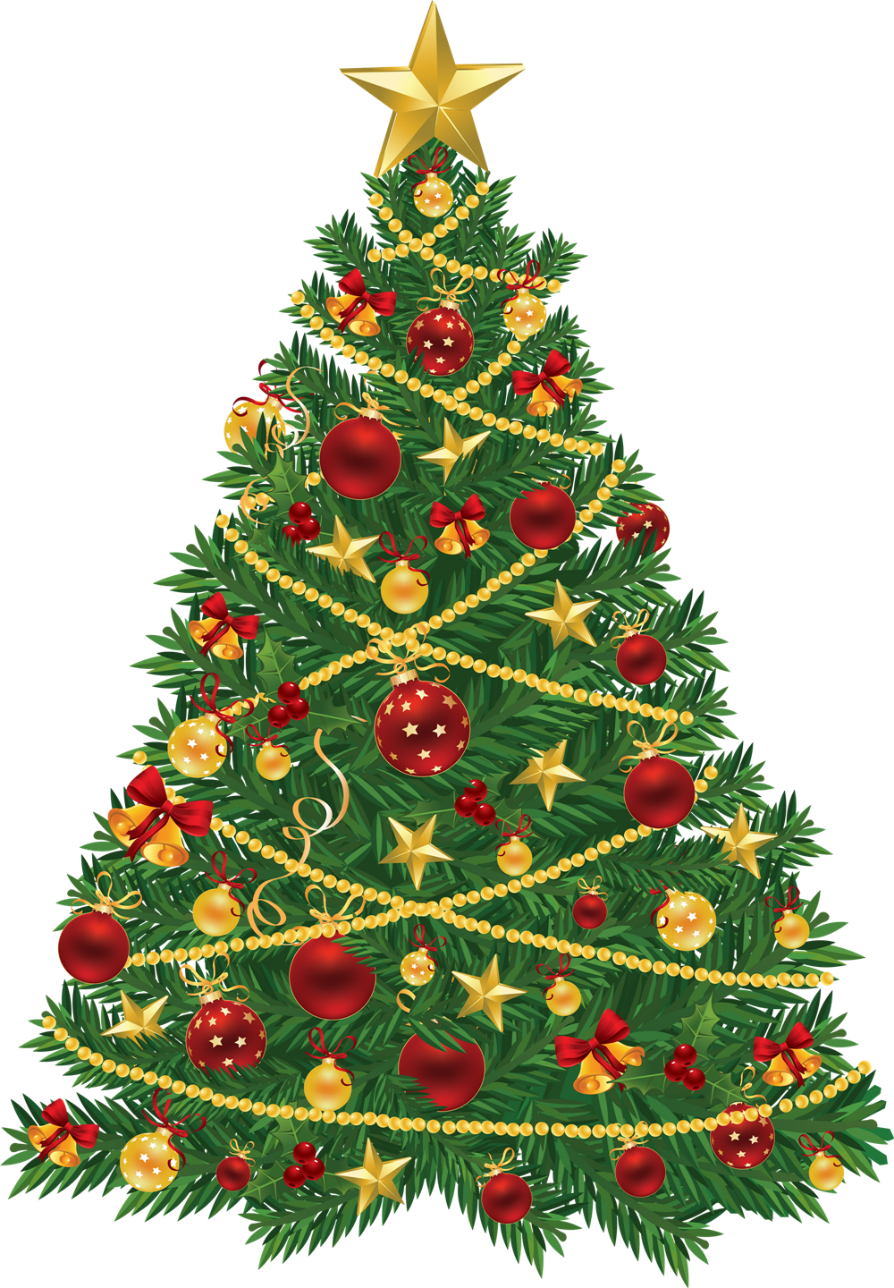 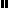 